Сумська міська радаVІІІ СКЛИКАННЯ             СЕСІЯРІШЕННЯвід              2021 року №        -МРм. СумиРозглянувши звернення громадянина, надані документи, відповідно до статей 12, 35, 118, 121  Земельного кодексу України, статті 50 Закону України «Про землеустрій», частини третьої статті 15 Закону України «Про доступ до публічної інформації», враховуючи протокол засідання постійної комісії з питань архітектури, містобудування, регулювання земельних відносин, природокористування та екології Сумської міської ради від  28.10.2021 № 39, керуючись пунктом 34 частини першої статті 26 Закону України «Про місцеве самоврядування в Україні», Сумська міська рада ВИРІШИЛА:Надати Крамінському Івану Григоровичу  дозвіл на розроблення проекту землеустрою щодо відведення земельної ділянки у власність за адресою:                          м. Суми, на території колишнього садівничого товариства  «Залізничник-2», земельна ділянка № 161, орієнтовною площею до 0,0600 га для ведення садівництва.Сумський міський голова                                                                     О.М. ЛисенкоВиконавець: Клименко Ю.М.Ініціатор розгляду питання - постійна комісія з питань архітектури, містобудування, регулювання земельних відносин, природокористування та екології Сумської міської радиПроєкт рішення підготовлено Департаментом забезпечення ресурсних платежів Сумської міської ради.Доповідач – Клименко Ю.М.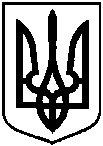 Проєктоприлюднено «__»_________2021 р.Про надання Крамінському Івану Григоровичу дозволу на розроблення проекту землеустрою щодо відведення земельної ділянки у власність за адресою: м. Суми, на території колишнього садівничого товариства «Залізничник-2», земельна ділянка № 161, орієнтовною площею до 0,0600 га